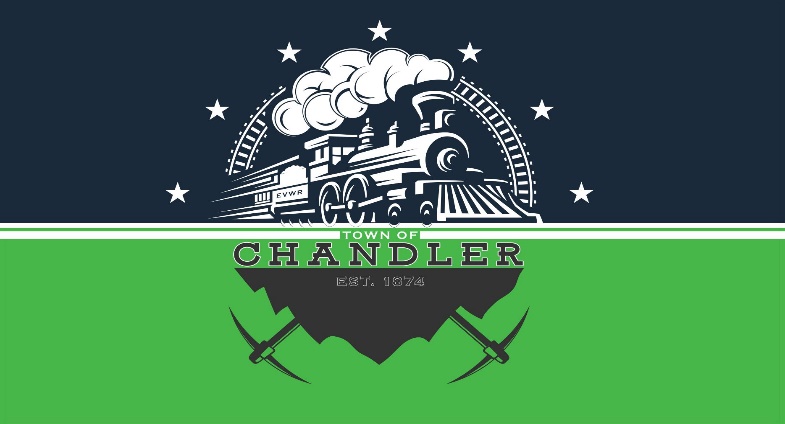                                                                           May 23, 2023                    Board of Zoning Appeals Board Meeting MinutesThe Chandler Board of Zoning Appeals was called to order at 6:00 p.m. in the Chandler Town Hall.The meeting was called to order by Executive Director Michael Bell and new members, Tim Mosbey and Paul Malone were introduced.A Roll Call was taken, Present; Tim Mosbey, Ray Jenkins, Donna Williams, Beth Krohn, Paul Malone and Executive Director Michael BellThe Pledge of Allegiance was said by all in attendance.Director Bell shared the Job Description and responsibilities of The Board of Zoning Appeals and provided some handouts taken from our Zoning Ordinance and the State of Indiana.Paul Malone made a motion to appoint Tim Mosby as Chairman and Donna Williams as Vice Chairman, motion was seconded by Beth Krohn. Roll Call Vote; Malone yes, Krohn yes, Williams yes, Jenkins yes and Mosbey yes.New Business: A sign proposed by Faith Church to be placed on residential property was discussed. The current Ordinance only allows a 10 foot square sign and they wish to put a 32 foot square sign. There was a favorable consensus of the board and indicated they would be glad to review when the church made formal request.Mosbey made the motion to recess and Krohn seconded the motion. Motion passed._________________________                                      ________________________       Tim Mosbey- Chairman                                                      Michael Bell-Executive Director